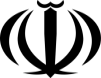 جمهوري اسلامي ايران وزارت كشورجمهوري اسلامي ايران وزارت كشورجمهوري اسلامي ايران وزارت كشورجمهوري اسلامي ايران وزارت كشورصورتجلسه کارگروه تخصصی سلامت و امنيت غذايي استانصورتجلسه کارگروه تخصصی سلامت و امنيت غذايي استانصورتجلسه کارگروه تخصصی سلامت و امنيت غذايي استانشماره :تاريخ: شماره :تاريخ: شماره :تاريخ: شماره دعوتنامه:6233/301/7/پشماره دعوتنامه:6233/301/7/پشماره دعوتنامه:6233/301/7/پتاريخ دعوتنامه:9/4/95تاريخ دعوتنامه:9/4/95رياست جلسه :معاون سیاسی امنیتی استانداریشماره جلسه در سال جاري : 2تاریخ جلسه: 14/4/95شماره جلسه در سال جاري : 2تاریخ جلسه: 14/4/95محل برگزاري جلسه : سالن جلسات حوزه معاونت سیاسی امنیتی استانداریتعداد مصوبات : نه مصوبهمحل برگزاري جلسه : سالن جلسات حوزه معاونت سیاسی امنیتی استانداریتعداد مصوبات : نه مصوبهدستور كار جلسه:دستور كار جلسه:گزارشی از تصمیمات مربوط به رفع ممنوعیت احداث یا انتقال محل داروخانه در محدوده پارکینگ شهرداری و خیابان حاج محمد تقی و اصلاح مصوبه جلسه مورخ 4/3/90کارگروه تخصصی سلامت توسط دفتر امور اجتماعی و فرهنگی استانداری .گزارشی از جلسات و تصمیمات متخذه در خصوص ساختار کارگروه تخصصی سلامت و امنیت غذایی استان و تعیین کمیته‌های زیر مجموعه آن توسط معاونت امور بهداشتی دانشگاه علوم پزشکی  .گزارشی در خصوص استفاده از بلانکیت به منظور سفید نمودن آرد در برخی از نانوایی‌ها توسط معاونت غذا و دارو دانشگاه علوم پزشکی.طرح موضوع چگونگی تاسیس و راه‌اندازی کلینیک‌های طب سنتی (نیازها / اقدامات)  توسط معاونت امور درمان دانشگاه علوم پزشکی .گزارش کمیته سلامت و ارتقاء کیفیت زندگی در خصوص وضع موجود در پایان برنامه چهارم و پنجم توسعه بر اساس شاخص‌ها توسط دانشگاه علوم پزشکی. گزارشی از تصمیمات مربوط به رفع ممنوعیت احداث یا انتقال محل داروخانه در محدوده پارکینگ شهرداری و خیابان حاج محمد تقی و اصلاح مصوبه جلسه مورخ 4/3/90کارگروه تخصصی سلامت توسط دفتر امور اجتماعی و فرهنگی استانداری .گزارشی از جلسات و تصمیمات متخذه در خصوص ساختار کارگروه تخصصی سلامت و امنیت غذایی استان و تعیین کمیته‌های زیر مجموعه آن توسط معاونت امور بهداشتی دانشگاه علوم پزشکی  .گزارشی در خصوص استفاده از بلانکیت به منظور سفید نمودن آرد در برخی از نانوایی‌ها توسط معاونت غذا و دارو دانشگاه علوم پزشکی.طرح موضوع چگونگی تاسیس و راه‌اندازی کلینیک‌های طب سنتی (نیازها / اقدامات)  توسط معاونت امور درمان دانشگاه علوم پزشکی .گزارش کمیته سلامت و ارتقاء کیفیت زندگی در خصوص وضع موجود در پایان برنامه چهارم و پنجم توسعه بر اساس شاخص‌ها توسط دانشگاه علوم پزشکی. گزارشی از تصمیمات مربوط به رفع ممنوعیت احداث یا انتقال محل داروخانه در محدوده پارکینگ شهرداری و خیابان حاج محمد تقی و اصلاح مصوبه جلسه مورخ 4/3/90کارگروه تخصصی سلامت توسط دفتر امور اجتماعی و فرهنگی استانداری .گزارشی از جلسات و تصمیمات متخذه در خصوص ساختار کارگروه تخصصی سلامت و امنیت غذایی استان و تعیین کمیته‌های زیر مجموعه آن توسط معاونت امور بهداشتی دانشگاه علوم پزشکی  .گزارشی در خصوص استفاده از بلانکیت به منظور سفید نمودن آرد در برخی از نانوایی‌ها توسط معاونت غذا و دارو دانشگاه علوم پزشکی.طرح موضوع چگونگی تاسیس و راه‌اندازی کلینیک‌های طب سنتی (نیازها / اقدامات)  توسط معاونت امور درمان دانشگاه علوم پزشکی .گزارش کمیته سلامت و ارتقاء کیفیت زندگی در خصوص وضع موجود در پایان برنامه چهارم و پنجم توسعه بر اساس شاخص‌ها توسط دانشگاه علوم پزشکی. گزارشی از تصمیمات مربوط به رفع ممنوعیت احداث یا انتقال محل داروخانه در محدوده پارکینگ شهرداری و خیابان حاج محمد تقی و اصلاح مصوبه جلسه مورخ 4/3/90کارگروه تخصصی سلامت توسط دفتر امور اجتماعی و فرهنگی استانداری .گزارشی از جلسات و تصمیمات متخذه در خصوص ساختار کارگروه تخصصی سلامت و امنیت غذایی استان و تعیین کمیته‌های زیر مجموعه آن توسط معاونت امور بهداشتی دانشگاه علوم پزشکی  .گزارشی در خصوص استفاده از بلانکیت به منظور سفید نمودن آرد در برخی از نانوایی‌ها توسط معاونت غذا و دارو دانشگاه علوم پزشکی.طرح موضوع چگونگی تاسیس و راه‌اندازی کلینیک‌های طب سنتی (نیازها / اقدامات)  توسط معاونت امور درمان دانشگاه علوم پزشکی .گزارش کمیته سلامت و ارتقاء کیفیت زندگی در خصوص وضع موجود در پایان برنامه چهارم و پنجم توسعه بر اساس شاخص‌ها توسط دانشگاه علوم پزشکی. گزارشی از تصمیمات مربوط به رفع ممنوعیت احداث یا انتقال محل داروخانه در محدوده پارکینگ شهرداری و خیابان حاج محمد تقی و اصلاح مصوبه جلسه مورخ 4/3/90کارگروه تخصصی سلامت توسط دفتر امور اجتماعی و فرهنگی استانداری .گزارشی از جلسات و تصمیمات متخذه در خصوص ساختار کارگروه تخصصی سلامت و امنیت غذایی استان و تعیین کمیته‌های زیر مجموعه آن توسط معاونت امور بهداشتی دانشگاه علوم پزشکی  .گزارشی در خصوص استفاده از بلانکیت به منظور سفید نمودن آرد در برخی از نانوایی‌ها توسط معاونت غذا و دارو دانشگاه علوم پزشکی.طرح موضوع چگونگی تاسیس و راه‌اندازی کلینیک‌های طب سنتی (نیازها / اقدامات)  توسط معاونت امور درمان دانشگاه علوم پزشکی .گزارش کمیته سلامت و ارتقاء کیفیت زندگی در خصوص وضع موجود در پایان برنامه چهارم و پنجم توسعه بر اساس شاخص‌ها توسط دانشگاه علوم پزشکی. گزارشی از تصمیمات مربوط به رفع ممنوعیت احداث یا انتقال محل داروخانه در محدوده پارکینگ شهرداری و خیابان حاج محمد تقی و اصلاح مصوبه جلسه مورخ 4/3/90کارگروه تخصصی سلامت توسط دفتر امور اجتماعی و فرهنگی استانداری .گزارشی از جلسات و تصمیمات متخذه در خصوص ساختار کارگروه تخصصی سلامت و امنیت غذایی استان و تعیین کمیته‌های زیر مجموعه آن توسط معاونت امور بهداشتی دانشگاه علوم پزشکی  .گزارشی در خصوص استفاده از بلانکیت به منظور سفید نمودن آرد در برخی از نانوایی‌ها توسط معاونت غذا و دارو دانشگاه علوم پزشکی.طرح موضوع چگونگی تاسیس و راه‌اندازی کلینیک‌های طب سنتی (نیازها / اقدامات)  توسط معاونت امور درمان دانشگاه علوم پزشکی .گزارش کمیته سلامت و ارتقاء کیفیت زندگی در خصوص وضع موجود در پایان برنامه چهارم و پنجم توسعه بر اساس شاخص‌ها توسط دانشگاه علوم پزشکی. گزارشی از تصمیمات مربوط به رفع ممنوعیت احداث یا انتقال محل داروخانه در محدوده پارکینگ شهرداری و خیابان حاج محمد تقی و اصلاح مصوبه جلسه مورخ 4/3/90کارگروه تخصصی سلامت توسط دفتر امور اجتماعی و فرهنگی استانداری .گزارشی از جلسات و تصمیمات متخذه در خصوص ساختار کارگروه تخصصی سلامت و امنیت غذایی استان و تعیین کمیته‌های زیر مجموعه آن توسط معاونت امور بهداشتی دانشگاه علوم پزشکی  .گزارشی در خصوص استفاده از بلانکیت به منظور سفید نمودن آرد در برخی از نانوایی‌ها توسط معاونت غذا و دارو دانشگاه علوم پزشکی.طرح موضوع چگونگی تاسیس و راه‌اندازی کلینیک‌های طب سنتی (نیازها / اقدامات)  توسط معاونت امور درمان دانشگاه علوم پزشکی .گزارش کمیته سلامت و ارتقاء کیفیت زندگی در خصوص وضع موجود در پایان برنامه چهارم و پنجم توسعه بر اساس شاخص‌ها توسط دانشگاه علوم پزشکی. گزارشی از تصمیمات مربوط به رفع ممنوعیت احداث یا انتقال محل داروخانه در محدوده پارکینگ شهرداری و خیابان حاج محمد تقی و اصلاح مصوبه جلسه مورخ 4/3/90کارگروه تخصصی سلامت توسط دفتر امور اجتماعی و فرهنگی استانداری .گزارشی از جلسات و تصمیمات متخذه در خصوص ساختار کارگروه تخصصی سلامت و امنیت غذایی استان و تعیین کمیته‌های زیر مجموعه آن توسط معاونت امور بهداشتی دانشگاه علوم پزشکی  .گزارشی در خصوص استفاده از بلانکیت به منظور سفید نمودن آرد در برخی از نانوایی‌ها توسط معاونت غذا و دارو دانشگاه علوم پزشکی.طرح موضوع چگونگی تاسیس و راه‌اندازی کلینیک‌های طب سنتی (نیازها / اقدامات)  توسط معاونت امور درمان دانشگاه علوم پزشکی .گزارش کمیته سلامت و ارتقاء کیفیت زندگی در خصوص وضع موجود در پایان برنامه چهارم و پنجم توسعه بر اساس شاخص‌ها توسط دانشگاه علوم پزشکی. مصوبات جلسه :مصوبات جلسه :مصوبات جلسه :مصوبات جلسه :مصوبات جلسه :مصوبات جلسه :مصوبات جلسه :مصوبات جلسه :مصوبات جلسه :دستگاه پيگيري كننده1بنا به تصمیم کارگروه مقررگردید موضوع  "رفع محدودیت تأسیس و یا انتقال محل داروخانه در محدوده پارکینگ شهرداری و خیابان حاج محدتقی و اصلاح مصوبه 4/3/90 کارگروه تخصصی سلامت و امنیت غذایی" با توجه به تعاریف حقوقی و برداشت‌های متعارض شورای ترافیک استان و معاونت غذا و دارو، جهت بررسی بیشتر، رفع تعارضات و تصمیم گیری مناسب در کمیته ای متشکل از شورای ترافیک استان، معاونت غذا و دارو دانشگاه علوم پزشکی ، فرمانداری، شهرداری، مراجع حقوقی ذی صلاح و سایر سازمان های مرتبط بررسی و تعیین تکلیف و نتیجه آن در جلسات آتی کارگروه گزارش گردد.بنا به تصمیم کارگروه مقررگردید موضوع  "رفع محدودیت تأسیس و یا انتقال محل داروخانه در محدوده پارکینگ شهرداری و خیابان حاج محدتقی و اصلاح مصوبه 4/3/90 کارگروه تخصصی سلامت و امنیت غذایی" با توجه به تعاریف حقوقی و برداشت‌های متعارض شورای ترافیک استان و معاونت غذا و دارو، جهت بررسی بیشتر، رفع تعارضات و تصمیم گیری مناسب در کمیته ای متشکل از شورای ترافیک استان، معاونت غذا و دارو دانشگاه علوم پزشکی ، فرمانداری، شهرداری، مراجع حقوقی ذی صلاح و سایر سازمان های مرتبط بررسی و تعیین تکلیف و نتیجه آن در جلسات آتی کارگروه گزارش گردد.بنا به تصمیم کارگروه مقررگردید موضوع  "رفع محدودیت تأسیس و یا انتقال محل داروخانه در محدوده پارکینگ شهرداری و خیابان حاج محدتقی و اصلاح مصوبه 4/3/90 کارگروه تخصصی سلامت و امنیت غذایی" با توجه به تعاریف حقوقی و برداشت‌های متعارض شورای ترافیک استان و معاونت غذا و دارو، جهت بررسی بیشتر، رفع تعارضات و تصمیم گیری مناسب در کمیته ای متشکل از شورای ترافیک استان، معاونت غذا و دارو دانشگاه علوم پزشکی ، فرمانداری، شهرداری، مراجع حقوقی ذی صلاح و سایر سازمان های مرتبط بررسی و تعیین تکلیف و نتیجه آن در جلسات آتی کارگروه گزارش گردد.بنا به تصمیم کارگروه مقررگردید موضوع  "رفع محدودیت تأسیس و یا انتقال محل داروخانه در محدوده پارکینگ شهرداری و خیابان حاج محدتقی و اصلاح مصوبه 4/3/90 کارگروه تخصصی سلامت و امنیت غذایی" با توجه به تعاریف حقوقی و برداشت‌های متعارض شورای ترافیک استان و معاونت غذا و دارو، جهت بررسی بیشتر، رفع تعارضات و تصمیم گیری مناسب در کمیته ای متشکل از شورای ترافیک استان، معاونت غذا و دارو دانشگاه علوم پزشکی ، فرمانداری، شهرداری، مراجع حقوقی ذی صلاح و سایر سازمان های مرتبط بررسی و تعیین تکلیف و نتیجه آن در جلسات آتی کارگروه گزارش گردد.بنا به تصمیم کارگروه مقررگردید موضوع  "رفع محدودیت تأسیس و یا انتقال محل داروخانه در محدوده پارکینگ شهرداری و خیابان حاج محدتقی و اصلاح مصوبه 4/3/90 کارگروه تخصصی سلامت و امنیت غذایی" با توجه به تعاریف حقوقی و برداشت‌های متعارض شورای ترافیک استان و معاونت غذا و دارو، جهت بررسی بیشتر، رفع تعارضات و تصمیم گیری مناسب در کمیته ای متشکل از شورای ترافیک استان، معاونت غذا و دارو دانشگاه علوم پزشکی ، فرمانداری، شهرداری، مراجع حقوقی ذی صلاح و سایر سازمان های مرتبط بررسی و تعیین تکلیف و نتیجه آن در جلسات آتی کارگروه گزارش گردد.بنا به تصمیم کارگروه مقررگردید موضوع  "رفع محدودیت تأسیس و یا انتقال محل داروخانه در محدوده پارکینگ شهرداری و خیابان حاج محدتقی و اصلاح مصوبه 4/3/90 کارگروه تخصصی سلامت و امنیت غذایی" با توجه به تعاریف حقوقی و برداشت‌های متعارض شورای ترافیک استان و معاونت غذا و دارو، جهت بررسی بیشتر، رفع تعارضات و تصمیم گیری مناسب در کمیته ای متشکل از شورای ترافیک استان، معاونت غذا و دارو دانشگاه علوم پزشکی ، فرمانداری، شهرداری، مراجع حقوقی ذی صلاح و سایر سازمان های مرتبط بررسی و تعیین تکلیف و نتیجه آن در جلسات آتی کارگروه گزارش گردد.بنا به تصمیم کارگروه مقررگردید موضوع  "رفع محدودیت تأسیس و یا انتقال محل داروخانه در محدوده پارکینگ شهرداری و خیابان حاج محدتقی و اصلاح مصوبه 4/3/90 کارگروه تخصصی سلامت و امنیت غذایی" با توجه به تعاریف حقوقی و برداشت‌های متعارض شورای ترافیک استان و معاونت غذا و دارو، جهت بررسی بیشتر، رفع تعارضات و تصمیم گیری مناسب در کمیته ای متشکل از شورای ترافیک استان، معاونت غذا و دارو دانشگاه علوم پزشکی ، فرمانداری، شهرداری، مراجع حقوقی ذی صلاح و سایر سازمان های مرتبط بررسی و تعیین تکلیف و نتیجه آن در جلسات آتی کارگروه گزارش گردد.بنا به تصمیم کارگروه مقررگردید موضوع  "رفع محدودیت تأسیس و یا انتقال محل داروخانه در محدوده پارکینگ شهرداری و خیابان حاج محدتقی و اصلاح مصوبه 4/3/90 کارگروه تخصصی سلامت و امنیت غذایی" با توجه به تعاریف حقوقی و برداشت‌های متعارض شورای ترافیک استان و معاونت غذا و دارو، جهت بررسی بیشتر، رفع تعارضات و تصمیم گیری مناسب در کمیته ای متشکل از شورای ترافیک استان، معاونت غذا و دارو دانشگاه علوم پزشکی ، فرمانداری، شهرداری، مراجع حقوقی ذی صلاح و سایر سازمان های مرتبط بررسی و تعیین تکلیف و نتیجه آن در جلسات آتی کارگروه گزارش گردد.دفتر امور اجتماعی استانداری2بنا به تصمیم کارگروه کلیات ساختار کمیته های هفت گانه زیرمجموعه کارگروه تخصصی سلامت و امنیت غذایی استان (شامل: 1-کمیته پیشگیری و کنترل بیماری های واگیردار و غیرواگیر به ریاست مرکز بهداشت استان و دبیری گروه پیشگیری و مبارزه با بیماری های مرکز بهداشت استان- 2-کمیته امنیت غذایی به ریاست معاونت غذا و دارو دانشگاه علوم پزشکی و دبیری جهاد کشاورزی 3- کمیته ایمنی آب، فاضلاب، پساب و پسماند به ریاست مرکز بهداشت استان و دبیری آب و فاضلاب شهری 4- کمیته بهبود استانداردهای محیط زیست و ساماندهی بخش های شهری و روستایی به ریاست حفاظت محیط زیست و دبیری دفتر امور شهری استانداری 5- کمیته امور دارو و درمان به ریاست دانشگاه علوم پزشکی و دبیری دانشگاه علوم پزشکی 6- کمیته آموزشی، فرهنگی، بسته های تربیت بدنی و تفریحات سالم به ریاست آموزش و پرورش و دبیری اداره کل ورزش و جوانان 7-کمیته نظارت و پایش به ریاست استانداری و دبیری دبیرخانه کارگروه تخصصی سلامت و امنیت غذایی استان) مورد توافق و تأیید اعضاء قرار گرفت و مقرر گردید با توجه به موضوعات مطروحه در هر کمیته از ادارات مرتبط به عنوان عضو دعوت بعمل آید.بنا به تصمیم کارگروه کلیات ساختار کمیته های هفت گانه زیرمجموعه کارگروه تخصصی سلامت و امنیت غذایی استان (شامل: 1-کمیته پیشگیری و کنترل بیماری های واگیردار و غیرواگیر به ریاست مرکز بهداشت استان و دبیری گروه پیشگیری و مبارزه با بیماری های مرکز بهداشت استان- 2-کمیته امنیت غذایی به ریاست معاونت غذا و دارو دانشگاه علوم پزشکی و دبیری جهاد کشاورزی 3- کمیته ایمنی آب، فاضلاب، پساب و پسماند به ریاست مرکز بهداشت استان و دبیری آب و فاضلاب شهری 4- کمیته بهبود استانداردهای محیط زیست و ساماندهی بخش های شهری و روستایی به ریاست حفاظت محیط زیست و دبیری دفتر امور شهری استانداری 5- کمیته امور دارو و درمان به ریاست دانشگاه علوم پزشکی و دبیری دانشگاه علوم پزشکی 6- کمیته آموزشی، فرهنگی، بسته های تربیت بدنی و تفریحات سالم به ریاست آموزش و پرورش و دبیری اداره کل ورزش و جوانان 7-کمیته نظارت و پایش به ریاست استانداری و دبیری دبیرخانه کارگروه تخصصی سلامت و امنیت غذایی استان) مورد توافق و تأیید اعضاء قرار گرفت و مقرر گردید با توجه به موضوعات مطروحه در هر کمیته از ادارات مرتبط به عنوان عضو دعوت بعمل آید.بنا به تصمیم کارگروه کلیات ساختار کمیته های هفت گانه زیرمجموعه کارگروه تخصصی سلامت و امنیت غذایی استان (شامل: 1-کمیته پیشگیری و کنترل بیماری های واگیردار و غیرواگیر به ریاست مرکز بهداشت استان و دبیری گروه پیشگیری و مبارزه با بیماری های مرکز بهداشت استان- 2-کمیته امنیت غذایی به ریاست معاونت غذا و دارو دانشگاه علوم پزشکی و دبیری جهاد کشاورزی 3- کمیته ایمنی آب، فاضلاب، پساب و پسماند به ریاست مرکز بهداشت استان و دبیری آب و فاضلاب شهری 4- کمیته بهبود استانداردهای محیط زیست و ساماندهی بخش های شهری و روستایی به ریاست حفاظت محیط زیست و دبیری دفتر امور شهری استانداری 5- کمیته امور دارو و درمان به ریاست دانشگاه علوم پزشکی و دبیری دانشگاه علوم پزشکی 6- کمیته آموزشی، فرهنگی، بسته های تربیت بدنی و تفریحات سالم به ریاست آموزش و پرورش و دبیری اداره کل ورزش و جوانان 7-کمیته نظارت و پایش به ریاست استانداری و دبیری دبیرخانه کارگروه تخصصی سلامت و امنیت غذایی استان) مورد توافق و تأیید اعضاء قرار گرفت و مقرر گردید با توجه به موضوعات مطروحه در هر کمیته از ادارات مرتبط به عنوان عضو دعوت بعمل آید.بنا به تصمیم کارگروه کلیات ساختار کمیته های هفت گانه زیرمجموعه کارگروه تخصصی سلامت و امنیت غذایی استان (شامل: 1-کمیته پیشگیری و کنترل بیماری های واگیردار و غیرواگیر به ریاست مرکز بهداشت استان و دبیری گروه پیشگیری و مبارزه با بیماری های مرکز بهداشت استان- 2-کمیته امنیت غذایی به ریاست معاونت غذا و دارو دانشگاه علوم پزشکی و دبیری جهاد کشاورزی 3- کمیته ایمنی آب، فاضلاب، پساب و پسماند به ریاست مرکز بهداشت استان و دبیری آب و فاضلاب شهری 4- کمیته بهبود استانداردهای محیط زیست و ساماندهی بخش های شهری و روستایی به ریاست حفاظت محیط زیست و دبیری دفتر امور شهری استانداری 5- کمیته امور دارو و درمان به ریاست دانشگاه علوم پزشکی و دبیری دانشگاه علوم پزشکی 6- کمیته آموزشی، فرهنگی، بسته های تربیت بدنی و تفریحات سالم به ریاست آموزش و پرورش و دبیری اداره کل ورزش و جوانان 7-کمیته نظارت و پایش به ریاست استانداری و دبیری دبیرخانه کارگروه تخصصی سلامت و امنیت غذایی استان) مورد توافق و تأیید اعضاء قرار گرفت و مقرر گردید با توجه به موضوعات مطروحه در هر کمیته از ادارات مرتبط به عنوان عضو دعوت بعمل آید.بنا به تصمیم کارگروه کلیات ساختار کمیته های هفت گانه زیرمجموعه کارگروه تخصصی سلامت و امنیت غذایی استان (شامل: 1-کمیته پیشگیری و کنترل بیماری های واگیردار و غیرواگیر به ریاست مرکز بهداشت استان و دبیری گروه پیشگیری و مبارزه با بیماری های مرکز بهداشت استان- 2-کمیته امنیت غذایی به ریاست معاونت غذا و دارو دانشگاه علوم پزشکی و دبیری جهاد کشاورزی 3- کمیته ایمنی آب، فاضلاب، پساب و پسماند به ریاست مرکز بهداشت استان و دبیری آب و فاضلاب شهری 4- کمیته بهبود استانداردهای محیط زیست و ساماندهی بخش های شهری و روستایی به ریاست حفاظت محیط زیست و دبیری دفتر امور شهری استانداری 5- کمیته امور دارو و درمان به ریاست دانشگاه علوم پزشکی و دبیری دانشگاه علوم پزشکی 6- کمیته آموزشی، فرهنگی، بسته های تربیت بدنی و تفریحات سالم به ریاست آموزش و پرورش و دبیری اداره کل ورزش و جوانان 7-کمیته نظارت و پایش به ریاست استانداری و دبیری دبیرخانه کارگروه تخصصی سلامت و امنیت غذایی استان) مورد توافق و تأیید اعضاء قرار گرفت و مقرر گردید با توجه به موضوعات مطروحه در هر کمیته از ادارات مرتبط به عنوان عضو دعوت بعمل آید.بنا به تصمیم کارگروه کلیات ساختار کمیته های هفت گانه زیرمجموعه کارگروه تخصصی سلامت و امنیت غذایی استان (شامل: 1-کمیته پیشگیری و کنترل بیماری های واگیردار و غیرواگیر به ریاست مرکز بهداشت استان و دبیری گروه پیشگیری و مبارزه با بیماری های مرکز بهداشت استان- 2-کمیته امنیت غذایی به ریاست معاونت غذا و دارو دانشگاه علوم پزشکی و دبیری جهاد کشاورزی 3- کمیته ایمنی آب، فاضلاب، پساب و پسماند به ریاست مرکز بهداشت استان و دبیری آب و فاضلاب شهری 4- کمیته بهبود استانداردهای محیط زیست و ساماندهی بخش های شهری و روستایی به ریاست حفاظت محیط زیست و دبیری دفتر امور شهری استانداری 5- کمیته امور دارو و درمان به ریاست دانشگاه علوم پزشکی و دبیری دانشگاه علوم پزشکی 6- کمیته آموزشی، فرهنگی، بسته های تربیت بدنی و تفریحات سالم به ریاست آموزش و پرورش و دبیری اداره کل ورزش و جوانان 7-کمیته نظارت و پایش به ریاست استانداری و دبیری دبیرخانه کارگروه تخصصی سلامت و امنیت غذایی استان) مورد توافق و تأیید اعضاء قرار گرفت و مقرر گردید با توجه به موضوعات مطروحه در هر کمیته از ادارات مرتبط به عنوان عضو دعوت بعمل آید.بنا به تصمیم کارگروه کلیات ساختار کمیته های هفت گانه زیرمجموعه کارگروه تخصصی سلامت و امنیت غذایی استان (شامل: 1-کمیته پیشگیری و کنترل بیماری های واگیردار و غیرواگیر به ریاست مرکز بهداشت استان و دبیری گروه پیشگیری و مبارزه با بیماری های مرکز بهداشت استان- 2-کمیته امنیت غذایی به ریاست معاونت غذا و دارو دانشگاه علوم پزشکی و دبیری جهاد کشاورزی 3- کمیته ایمنی آب، فاضلاب، پساب و پسماند به ریاست مرکز بهداشت استان و دبیری آب و فاضلاب شهری 4- کمیته بهبود استانداردهای محیط زیست و ساماندهی بخش های شهری و روستایی به ریاست حفاظت محیط زیست و دبیری دفتر امور شهری استانداری 5- کمیته امور دارو و درمان به ریاست دانشگاه علوم پزشکی و دبیری دانشگاه علوم پزشکی 6- کمیته آموزشی، فرهنگی، بسته های تربیت بدنی و تفریحات سالم به ریاست آموزش و پرورش و دبیری اداره کل ورزش و جوانان 7-کمیته نظارت و پایش به ریاست استانداری و دبیری دبیرخانه کارگروه تخصصی سلامت و امنیت غذایی استان) مورد توافق و تأیید اعضاء قرار گرفت و مقرر گردید با توجه به موضوعات مطروحه در هر کمیته از ادارات مرتبط به عنوان عضو دعوت بعمل آید.بنا به تصمیم کارگروه کلیات ساختار کمیته های هفت گانه زیرمجموعه کارگروه تخصصی سلامت و امنیت غذایی استان (شامل: 1-کمیته پیشگیری و کنترل بیماری های واگیردار و غیرواگیر به ریاست مرکز بهداشت استان و دبیری گروه پیشگیری و مبارزه با بیماری های مرکز بهداشت استان- 2-کمیته امنیت غذایی به ریاست معاونت غذا و دارو دانشگاه علوم پزشکی و دبیری جهاد کشاورزی 3- کمیته ایمنی آب، فاضلاب، پساب و پسماند به ریاست مرکز بهداشت استان و دبیری آب و فاضلاب شهری 4- کمیته بهبود استانداردهای محیط زیست و ساماندهی بخش های شهری و روستایی به ریاست حفاظت محیط زیست و دبیری دفتر امور شهری استانداری 5- کمیته امور دارو و درمان به ریاست دانشگاه علوم پزشکی و دبیری دانشگاه علوم پزشکی 6- کمیته آموزشی، فرهنگی، بسته های تربیت بدنی و تفریحات سالم به ریاست آموزش و پرورش و دبیری اداره کل ورزش و جوانان 7-کمیته نظارت و پایش به ریاست استانداری و دبیری دبیرخانه کارگروه تخصصی سلامت و امنیت غذایی استان) مورد توافق و تأیید اعضاء قرار گرفت و مقرر گردید با توجه به موضوعات مطروحه در هر کمیته از ادارات مرتبط به عنوان عضو دعوت بعمل آید.دانشگاه علوم پزشکی- ادارات مرتبط3بنا به تصمیم کارگروه مقررگردید برای روسا و دبیران کمیته های هفت گانه(رابط ارشد) زیرمجموعه کارگروه تخصصی سلامت و امنیت غذایی استان (کمیته‌های مندرج در بند دوم همین صورتجلسه) از طرف معاونت محترم سیاسی امنیتی استانداری به عنوان رئیس کارگروه )پیام گزاران سلامت) ابلاغ صادر گردد. بنا به تصمیم کارگروه مقررگردید برای روسا و دبیران کمیته های هفت گانه(رابط ارشد) زیرمجموعه کارگروه تخصصی سلامت و امنیت غذایی استان (کمیته‌های مندرج در بند دوم همین صورتجلسه) از طرف معاونت محترم سیاسی امنیتی استانداری به عنوان رئیس کارگروه )پیام گزاران سلامت) ابلاغ صادر گردد. بنا به تصمیم کارگروه مقررگردید برای روسا و دبیران کمیته های هفت گانه(رابط ارشد) زیرمجموعه کارگروه تخصصی سلامت و امنیت غذایی استان (کمیته‌های مندرج در بند دوم همین صورتجلسه) از طرف معاونت محترم سیاسی امنیتی استانداری به عنوان رئیس کارگروه )پیام گزاران سلامت) ابلاغ صادر گردد. بنا به تصمیم کارگروه مقررگردید برای روسا و دبیران کمیته های هفت گانه(رابط ارشد) زیرمجموعه کارگروه تخصصی سلامت و امنیت غذایی استان (کمیته‌های مندرج در بند دوم همین صورتجلسه) از طرف معاونت محترم سیاسی امنیتی استانداری به عنوان رئیس کارگروه )پیام گزاران سلامت) ابلاغ صادر گردد. بنا به تصمیم کارگروه مقررگردید برای روسا و دبیران کمیته های هفت گانه(رابط ارشد) زیرمجموعه کارگروه تخصصی سلامت و امنیت غذایی استان (کمیته‌های مندرج در بند دوم همین صورتجلسه) از طرف معاونت محترم سیاسی امنیتی استانداری به عنوان رئیس کارگروه )پیام گزاران سلامت) ابلاغ صادر گردد. بنا به تصمیم کارگروه مقررگردید برای روسا و دبیران کمیته های هفت گانه(رابط ارشد) زیرمجموعه کارگروه تخصصی سلامت و امنیت غذایی استان (کمیته‌های مندرج در بند دوم همین صورتجلسه) از طرف معاونت محترم سیاسی امنیتی استانداری به عنوان رئیس کارگروه )پیام گزاران سلامت) ابلاغ صادر گردد. بنا به تصمیم کارگروه مقررگردید برای روسا و دبیران کمیته های هفت گانه(رابط ارشد) زیرمجموعه کارگروه تخصصی سلامت و امنیت غذایی استان (کمیته‌های مندرج در بند دوم همین صورتجلسه) از طرف معاونت محترم سیاسی امنیتی استانداری به عنوان رئیس کارگروه )پیام گزاران سلامت) ابلاغ صادر گردد. بنا به تصمیم کارگروه مقررگردید برای روسا و دبیران کمیته های هفت گانه(رابط ارشد) زیرمجموعه کارگروه تخصصی سلامت و امنیت غذایی استان (کمیته‌های مندرج در بند دوم همین صورتجلسه) از طرف معاونت محترم سیاسی امنیتی استانداری به عنوان رئیس کارگروه )پیام گزاران سلامت) ابلاغ صادر گردد. معاونت سیاسی امنیتی استانداری دبیرخانه گروه4بنا به تصمیم کارگروه مقرر گردید پس از دریافت ابلاغ روسا و دبیران کمیته‌های هفت‌گانه زیر مجموعه کارگروه تخصصی سلامت و امنیت غذایی استان (کمیته‌های مندرج در بند دوم همین صورتجلسه)، کمیته‌های مذکورظرف ده روز اولین جلسه کارشناسی را برگزار نمایند.شرح وظایف کمیته‌ها مشخص و اولویت کمیته تعیین گردد .از طرف رئیس کمیته برای اعضاء ابلاغ صادر گردد.گزارش اقدامات بصورت مکتوب به دبیرخانه کارگروه تخصصی سلامت و امنیت غذایی استان اعلام گردد.بنا به تصمیم کارگروه مقرر گردید پس از دریافت ابلاغ روسا و دبیران کمیته‌های هفت‌گانه زیر مجموعه کارگروه تخصصی سلامت و امنیت غذایی استان (کمیته‌های مندرج در بند دوم همین صورتجلسه)، کمیته‌های مذکورظرف ده روز اولین جلسه کارشناسی را برگزار نمایند.شرح وظایف کمیته‌ها مشخص و اولویت کمیته تعیین گردد .از طرف رئیس کمیته برای اعضاء ابلاغ صادر گردد.گزارش اقدامات بصورت مکتوب به دبیرخانه کارگروه تخصصی سلامت و امنیت غذایی استان اعلام گردد.بنا به تصمیم کارگروه مقرر گردید پس از دریافت ابلاغ روسا و دبیران کمیته‌های هفت‌گانه زیر مجموعه کارگروه تخصصی سلامت و امنیت غذایی استان (کمیته‌های مندرج در بند دوم همین صورتجلسه)، کمیته‌های مذکورظرف ده روز اولین جلسه کارشناسی را برگزار نمایند.شرح وظایف کمیته‌ها مشخص و اولویت کمیته تعیین گردد .از طرف رئیس کمیته برای اعضاء ابلاغ صادر گردد.گزارش اقدامات بصورت مکتوب به دبیرخانه کارگروه تخصصی سلامت و امنیت غذایی استان اعلام گردد.بنا به تصمیم کارگروه مقرر گردید پس از دریافت ابلاغ روسا و دبیران کمیته‌های هفت‌گانه زیر مجموعه کارگروه تخصصی سلامت و امنیت غذایی استان (کمیته‌های مندرج در بند دوم همین صورتجلسه)، کمیته‌های مذکورظرف ده روز اولین جلسه کارشناسی را برگزار نمایند.شرح وظایف کمیته‌ها مشخص و اولویت کمیته تعیین گردد .از طرف رئیس کمیته برای اعضاء ابلاغ صادر گردد.گزارش اقدامات بصورت مکتوب به دبیرخانه کارگروه تخصصی سلامت و امنیت غذایی استان اعلام گردد.بنا به تصمیم کارگروه مقرر گردید پس از دریافت ابلاغ روسا و دبیران کمیته‌های هفت‌گانه زیر مجموعه کارگروه تخصصی سلامت و امنیت غذایی استان (کمیته‌های مندرج در بند دوم همین صورتجلسه)، کمیته‌های مذکورظرف ده روز اولین جلسه کارشناسی را برگزار نمایند.شرح وظایف کمیته‌ها مشخص و اولویت کمیته تعیین گردد .از طرف رئیس کمیته برای اعضاء ابلاغ صادر گردد.گزارش اقدامات بصورت مکتوب به دبیرخانه کارگروه تخصصی سلامت و امنیت غذایی استان اعلام گردد.بنا به تصمیم کارگروه مقرر گردید پس از دریافت ابلاغ روسا و دبیران کمیته‌های هفت‌گانه زیر مجموعه کارگروه تخصصی سلامت و امنیت غذایی استان (کمیته‌های مندرج در بند دوم همین صورتجلسه)، کمیته‌های مذکورظرف ده روز اولین جلسه کارشناسی را برگزار نمایند.شرح وظایف کمیته‌ها مشخص و اولویت کمیته تعیین گردد .از طرف رئیس کمیته برای اعضاء ابلاغ صادر گردد.گزارش اقدامات بصورت مکتوب به دبیرخانه کارگروه تخصصی سلامت و امنیت غذایی استان اعلام گردد.بنا به تصمیم کارگروه مقرر گردید پس از دریافت ابلاغ روسا و دبیران کمیته‌های هفت‌گانه زیر مجموعه کارگروه تخصصی سلامت و امنیت غذایی استان (کمیته‌های مندرج در بند دوم همین صورتجلسه)، کمیته‌های مذکورظرف ده روز اولین جلسه کارشناسی را برگزار نمایند.شرح وظایف کمیته‌ها مشخص و اولویت کمیته تعیین گردد .از طرف رئیس کمیته برای اعضاء ابلاغ صادر گردد.گزارش اقدامات بصورت مکتوب به دبیرخانه کارگروه تخصصی سلامت و امنیت غذایی استان اعلام گردد.بنا به تصمیم کارگروه مقرر گردید پس از دریافت ابلاغ روسا و دبیران کمیته‌های هفت‌گانه زیر مجموعه کارگروه تخصصی سلامت و امنیت غذایی استان (کمیته‌های مندرج در بند دوم همین صورتجلسه)، کمیته‌های مذکورظرف ده روز اولین جلسه کارشناسی را برگزار نمایند.شرح وظایف کمیته‌ها مشخص و اولویت کمیته تعیین گردد .از طرف رئیس کمیته برای اعضاء ابلاغ صادر گردد.گزارش اقدامات بصورت مکتوب به دبیرخانه کارگروه تخصصی سلامت و امنیت غذایی استان اعلام گردد.روسا و دبیران کمیته‌های هفت گانه5بنا به تصمیم کارگروه مقررگردید شرکت غله و خدمات بازرگانی منطقه 9 در خصوص مضرات استفاده از بلانکیت و جوش شیرین در پخت نان و همچنین میزان استفاده از سبوس در نان های مختلف برای نانوایی ها پکیج های آموزشی لازم را تهیه و در نانوایی‌ها توزیع نماید.بنا به تصمیم کارگروه مقررگردید شرکت غله و خدمات بازرگانی منطقه 9 در خصوص مضرات استفاده از بلانکیت و جوش شیرین در پخت نان و همچنین میزان استفاده از سبوس در نان های مختلف برای نانوایی ها پکیج های آموزشی لازم را تهیه و در نانوایی‌ها توزیع نماید.بنا به تصمیم کارگروه مقررگردید شرکت غله و خدمات بازرگانی منطقه 9 در خصوص مضرات استفاده از بلانکیت و جوش شیرین در پخت نان و همچنین میزان استفاده از سبوس در نان های مختلف برای نانوایی ها پکیج های آموزشی لازم را تهیه و در نانوایی‌ها توزیع نماید.بنا به تصمیم کارگروه مقررگردید شرکت غله و خدمات بازرگانی منطقه 9 در خصوص مضرات استفاده از بلانکیت و جوش شیرین در پخت نان و همچنین میزان استفاده از سبوس در نان های مختلف برای نانوایی ها پکیج های آموزشی لازم را تهیه و در نانوایی‌ها توزیع نماید.بنا به تصمیم کارگروه مقررگردید شرکت غله و خدمات بازرگانی منطقه 9 در خصوص مضرات استفاده از بلانکیت و جوش شیرین در پخت نان و همچنین میزان استفاده از سبوس در نان های مختلف برای نانوایی ها پکیج های آموزشی لازم را تهیه و در نانوایی‌ها توزیع نماید.بنا به تصمیم کارگروه مقررگردید شرکت غله و خدمات بازرگانی منطقه 9 در خصوص مضرات استفاده از بلانکیت و جوش شیرین در پخت نان و همچنین میزان استفاده از سبوس در نان های مختلف برای نانوایی ها پکیج های آموزشی لازم را تهیه و در نانوایی‌ها توزیع نماید.بنا به تصمیم کارگروه مقررگردید شرکت غله و خدمات بازرگانی منطقه 9 در خصوص مضرات استفاده از بلانکیت و جوش شیرین در پخت نان و همچنین میزان استفاده از سبوس در نان های مختلف برای نانوایی ها پکیج های آموزشی لازم را تهیه و در نانوایی‌ها توزیع نماید.بنا به تصمیم کارگروه مقررگردید شرکت غله و خدمات بازرگانی منطقه 9 در خصوص مضرات استفاده از بلانکیت و جوش شیرین در پخت نان و همچنین میزان استفاده از سبوس در نان های مختلف برای نانوایی ها پکیج های آموزشی لازم را تهیه و در نانوایی‌ها توزیع نماید.شرکت غله و خدمات بازرگانی منطقه 9اتاق اصنافاتحادیه خبازان6بنا به تصمیم کارگروه مقرر گردید پکیج‌های آموزشی تهیه شده (موضوع بند پنجم همین صورتجلسه) در خصوص فرهنگ سازی عمومی در زمینه مضرات استفاده از بلانکیت و جوش شیرین در پخت نان و همچنین استفاده از سبوس در نان های مختلف در تمامی نانوایی های استان در معرض دید عموم قرار گیرد.بنا به تصمیم کارگروه مقرر گردید پکیج‌های آموزشی تهیه شده (موضوع بند پنجم همین صورتجلسه) در خصوص فرهنگ سازی عمومی در زمینه مضرات استفاده از بلانکیت و جوش شیرین در پخت نان و همچنین استفاده از سبوس در نان های مختلف در تمامی نانوایی های استان در معرض دید عموم قرار گیرد.بنا به تصمیم کارگروه مقرر گردید پکیج‌های آموزشی تهیه شده (موضوع بند پنجم همین صورتجلسه) در خصوص فرهنگ سازی عمومی در زمینه مضرات استفاده از بلانکیت و جوش شیرین در پخت نان و همچنین استفاده از سبوس در نان های مختلف در تمامی نانوایی های استان در معرض دید عموم قرار گیرد.بنا به تصمیم کارگروه مقرر گردید پکیج‌های آموزشی تهیه شده (موضوع بند پنجم همین صورتجلسه) در خصوص فرهنگ سازی عمومی در زمینه مضرات استفاده از بلانکیت و جوش شیرین در پخت نان و همچنین استفاده از سبوس در نان های مختلف در تمامی نانوایی های استان در معرض دید عموم قرار گیرد.بنا به تصمیم کارگروه مقرر گردید پکیج‌های آموزشی تهیه شده (موضوع بند پنجم همین صورتجلسه) در خصوص فرهنگ سازی عمومی در زمینه مضرات استفاده از بلانکیت و جوش شیرین در پخت نان و همچنین استفاده از سبوس در نان های مختلف در تمامی نانوایی های استان در معرض دید عموم قرار گیرد.بنا به تصمیم کارگروه مقرر گردید پکیج‌های آموزشی تهیه شده (موضوع بند پنجم همین صورتجلسه) در خصوص فرهنگ سازی عمومی در زمینه مضرات استفاده از بلانکیت و جوش شیرین در پخت نان و همچنین استفاده از سبوس در نان های مختلف در تمامی نانوایی های استان در معرض دید عموم قرار گیرد.بنا به تصمیم کارگروه مقرر گردید پکیج‌های آموزشی تهیه شده (موضوع بند پنجم همین صورتجلسه) در خصوص فرهنگ سازی عمومی در زمینه مضرات استفاده از بلانکیت و جوش شیرین در پخت نان و همچنین استفاده از سبوس در نان های مختلف در تمامی نانوایی های استان در معرض دید عموم قرار گیرد.بنا به تصمیم کارگروه مقرر گردید پکیج‌های آموزشی تهیه شده (موضوع بند پنجم همین صورتجلسه) در خصوص فرهنگ سازی عمومی در زمینه مضرات استفاده از بلانکیت و جوش شیرین در پخت نان و همچنین استفاده از سبوس در نان های مختلف در تمامی نانوایی های استان در معرض دید عموم قرار گیرد.اتحادیه صنف خبازان7بنا به تصمیم کارگروه مقررگردید توسط سازمان‌های مرتبط برنامه های آموزشی لازم برای نانوایی ها در زمینه عدم استفاده از جوش شیرین و بلانکیت ارائه و محصول جایگزین نیز به آنها معرفی گردد.بنا به تصمیم کارگروه مقررگردید توسط سازمان‌های مرتبط برنامه های آموزشی لازم برای نانوایی ها در زمینه عدم استفاده از جوش شیرین و بلانکیت ارائه و محصول جایگزین نیز به آنها معرفی گردد.بنا به تصمیم کارگروه مقررگردید توسط سازمان‌های مرتبط برنامه های آموزشی لازم برای نانوایی ها در زمینه عدم استفاده از جوش شیرین و بلانکیت ارائه و محصول جایگزین نیز به آنها معرفی گردد.بنا به تصمیم کارگروه مقررگردید توسط سازمان‌های مرتبط برنامه های آموزشی لازم برای نانوایی ها در زمینه عدم استفاده از جوش شیرین و بلانکیت ارائه و محصول جایگزین نیز به آنها معرفی گردد.بنا به تصمیم کارگروه مقررگردید توسط سازمان‌های مرتبط برنامه های آموزشی لازم برای نانوایی ها در زمینه عدم استفاده از جوش شیرین و بلانکیت ارائه و محصول جایگزین نیز به آنها معرفی گردد.بنا به تصمیم کارگروه مقررگردید توسط سازمان‌های مرتبط برنامه های آموزشی لازم برای نانوایی ها در زمینه عدم استفاده از جوش شیرین و بلانکیت ارائه و محصول جایگزین نیز به آنها معرفی گردد.بنا به تصمیم کارگروه مقررگردید توسط سازمان‌های مرتبط برنامه های آموزشی لازم برای نانوایی ها در زمینه عدم استفاده از جوش شیرین و بلانکیت ارائه و محصول جایگزین نیز به آنها معرفی گردد.بنا به تصمیم کارگروه مقررگردید توسط سازمان‌های مرتبط برنامه های آموزشی لازم برای نانوایی ها در زمینه عدم استفاده از جوش شیرین و بلانکیت ارائه و محصول جایگزین نیز به آنها معرفی گردد.معاونت امور بهداشتی معاونت غذا و دارو8بنا به تصمیم کارگروه مقررگردید با دستگاه های قضایی در خصوص عدم بازدارندگی و ناکارآمدی مجازات‌های فعلی، برای نانوایی هایی که از جوش شیرین و بلانکیت استفاده می نمایند و لزوم تعیین مجازات بازدارنده مکاتبات لازم صورت پذیرد.بنا به تصمیم کارگروه مقررگردید با دستگاه های قضایی در خصوص عدم بازدارندگی و ناکارآمدی مجازات‌های فعلی، برای نانوایی هایی که از جوش شیرین و بلانکیت استفاده می نمایند و لزوم تعیین مجازات بازدارنده مکاتبات لازم صورت پذیرد.بنا به تصمیم کارگروه مقررگردید با دستگاه های قضایی در خصوص عدم بازدارندگی و ناکارآمدی مجازات‌های فعلی، برای نانوایی هایی که از جوش شیرین و بلانکیت استفاده می نمایند و لزوم تعیین مجازات بازدارنده مکاتبات لازم صورت پذیرد.بنا به تصمیم کارگروه مقررگردید با دستگاه های قضایی در خصوص عدم بازدارندگی و ناکارآمدی مجازات‌های فعلی، برای نانوایی هایی که از جوش شیرین و بلانکیت استفاده می نمایند و لزوم تعیین مجازات بازدارنده مکاتبات لازم صورت پذیرد.بنا به تصمیم کارگروه مقررگردید با دستگاه های قضایی در خصوص عدم بازدارندگی و ناکارآمدی مجازات‌های فعلی، برای نانوایی هایی که از جوش شیرین و بلانکیت استفاده می نمایند و لزوم تعیین مجازات بازدارنده مکاتبات لازم صورت پذیرد.بنا به تصمیم کارگروه مقررگردید با دستگاه های قضایی در خصوص عدم بازدارندگی و ناکارآمدی مجازات‌های فعلی، برای نانوایی هایی که از جوش شیرین و بلانکیت استفاده می نمایند و لزوم تعیین مجازات بازدارنده مکاتبات لازم صورت پذیرد.بنا به تصمیم کارگروه مقررگردید با دستگاه های قضایی در خصوص عدم بازدارندگی و ناکارآمدی مجازات‌های فعلی، برای نانوایی هایی که از جوش شیرین و بلانکیت استفاده می نمایند و لزوم تعیین مجازات بازدارنده مکاتبات لازم صورت پذیرد.بنا به تصمیم کارگروه مقررگردید با دستگاه های قضایی در خصوص عدم بازدارندگی و ناکارآمدی مجازات‌های فعلی، برای نانوایی هایی که از جوش شیرین و بلانکیت استفاده می نمایند و لزوم تعیین مجازات بازدارنده مکاتبات لازم صورت پذیرد.معاونت غذا و دارو دانشگاه علوم پزشکی9بنا به تصمیم کارگروه و دستور اکید معاون محترم سیاسی امنیتی استانداری مقررگردید شهرداری کرمانشاه نسبت به تأمین چهار دستگاه کامیون یخچال دار مجهز به امکانات لازم و همچنین رفع نواقص کشتارگاه بیستون و سالن پیشسرد تا روز دوشنبه مورخ 21/4/95 اقدام نموده و در غیر اینصورت توسط دانشگاه علوم پزشکی و دامپزشکی علیه شهرداری کرمانشاه با عنوان تهدید علیه سلامت عمومی در مراجع قضایی طرح شکایت گردد.بنا به تصمیم کارگروه و دستور اکید معاون محترم سیاسی امنیتی استانداری مقررگردید شهرداری کرمانشاه نسبت به تأمین چهار دستگاه کامیون یخچال دار مجهز به امکانات لازم و همچنین رفع نواقص کشتارگاه بیستون و سالن پیشسرد تا روز دوشنبه مورخ 21/4/95 اقدام نموده و در غیر اینصورت توسط دانشگاه علوم پزشکی و دامپزشکی علیه شهرداری کرمانشاه با عنوان تهدید علیه سلامت عمومی در مراجع قضایی طرح شکایت گردد.بنا به تصمیم کارگروه و دستور اکید معاون محترم سیاسی امنیتی استانداری مقررگردید شهرداری کرمانشاه نسبت به تأمین چهار دستگاه کامیون یخچال دار مجهز به امکانات لازم و همچنین رفع نواقص کشتارگاه بیستون و سالن پیشسرد تا روز دوشنبه مورخ 21/4/95 اقدام نموده و در غیر اینصورت توسط دانشگاه علوم پزشکی و دامپزشکی علیه شهرداری کرمانشاه با عنوان تهدید علیه سلامت عمومی در مراجع قضایی طرح شکایت گردد.بنا به تصمیم کارگروه و دستور اکید معاون محترم سیاسی امنیتی استانداری مقررگردید شهرداری کرمانشاه نسبت به تأمین چهار دستگاه کامیون یخچال دار مجهز به امکانات لازم و همچنین رفع نواقص کشتارگاه بیستون و سالن پیشسرد تا روز دوشنبه مورخ 21/4/95 اقدام نموده و در غیر اینصورت توسط دانشگاه علوم پزشکی و دامپزشکی علیه شهرداری کرمانشاه با عنوان تهدید علیه سلامت عمومی در مراجع قضایی طرح شکایت گردد.بنا به تصمیم کارگروه و دستور اکید معاون محترم سیاسی امنیتی استانداری مقررگردید شهرداری کرمانشاه نسبت به تأمین چهار دستگاه کامیون یخچال دار مجهز به امکانات لازم و همچنین رفع نواقص کشتارگاه بیستون و سالن پیشسرد تا روز دوشنبه مورخ 21/4/95 اقدام نموده و در غیر اینصورت توسط دانشگاه علوم پزشکی و دامپزشکی علیه شهرداری کرمانشاه با عنوان تهدید علیه سلامت عمومی در مراجع قضایی طرح شکایت گردد.بنا به تصمیم کارگروه و دستور اکید معاون محترم سیاسی امنیتی استانداری مقررگردید شهرداری کرمانشاه نسبت به تأمین چهار دستگاه کامیون یخچال دار مجهز به امکانات لازم و همچنین رفع نواقص کشتارگاه بیستون و سالن پیشسرد تا روز دوشنبه مورخ 21/4/95 اقدام نموده و در غیر اینصورت توسط دانشگاه علوم پزشکی و دامپزشکی علیه شهرداری کرمانشاه با عنوان تهدید علیه سلامت عمومی در مراجع قضایی طرح شکایت گردد.بنا به تصمیم کارگروه و دستور اکید معاون محترم سیاسی امنیتی استانداری مقررگردید شهرداری کرمانشاه نسبت به تأمین چهار دستگاه کامیون یخچال دار مجهز به امکانات لازم و همچنین رفع نواقص کشتارگاه بیستون و سالن پیشسرد تا روز دوشنبه مورخ 21/4/95 اقدام نموده و در غیر اینصورت توسط دانشگاه علوم پزشکی و دامپزشکی علیه شهرداری کرمانشاه با عنوان تهدید علیه سلامت عمومی در مراجع قضایی طرح شکایت گردد.بنا به تصمیم کارگروه و دستور اکید معاون محترم سیاسی امنیتی استانداری مقررگردید شهرداری کرمانشاه نسبت به تأمین چهار دستگاه کامیون یخچال دار مجهز به امکانات لازم و همچنین رفع نواقص کشتارگاه بیستون و سالن پیشسرد تا روز دوشنبه مورخ 21/4/95 اقدام نموده و در غیر اینصورت توسط دانشگاه علوم پزشکی و دامپزشکی علیه شهرداری کرمانشاه با عنوان تهدید علیه سلامت عمومی در مراجع قضایی طرح شکایت گردد.شهرداری کرمانشاه